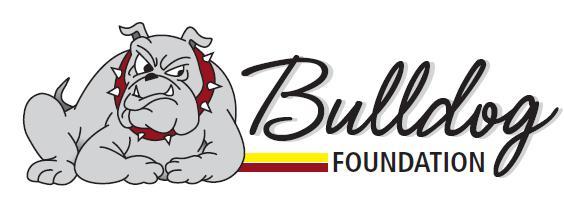 Membership ApplicationFull Name: ____________________________________________Address: ______________________________________________   City: ___________________     State: ________     Zipcode: __________ Phone Number: ________________________Email Address: ________________________Alumnus:	Yes___	No___    If so, what year did you graduate? ________Membership Level (circle one):		Lifetime $500			Platinum $100		Gold $50		Silver $25		Bronze $15		Student $5**Members receive discounts to Bulldog Foundation events and activity communications**Are you interested in serving as a board member or a committee member? If so, we will contact you about serving. Yes: _____	No: _____Please enclose membership application, check and mail to the following address: The Bulldog FoundationP.O. Box 351Newville, PA 17241